Publicado en Madrid el 09/01/2024 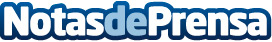 El marketing de guerrilla despierta un nuevo e intenso mercado laboral según la consultora CatenonLa creciente competencia en el espacio digital y la necesidad de destacar entre la multitud en un mercado saturado hace que se haya impulsado una fuerte búsqueda de los perfiles más ingeniosos que sean capaces de crear una cohesión emocional con el públicoDatos de contacto:María GuijarroGPS Imagen y Comunicación, S.L.622836702Nota de prensa publicada en: https://www.notasdeprensa.es/el-marketing-de-guerrilla-despierta-un-nuevo-e_1 Categorias: Nacional Marketing Recursos humanos Digital http://www.notasdeprensa.es